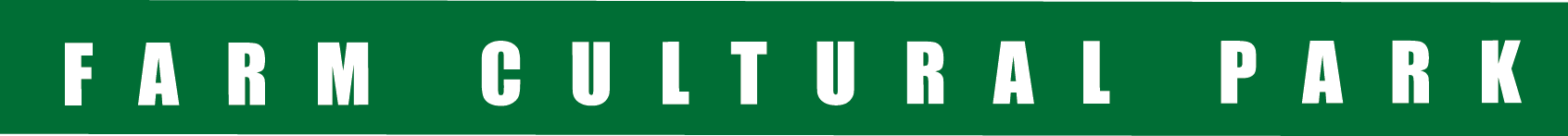 Quando ormai sembrava destinato a crollare tutto, un piccolo Centro Culturale ha scelto l’arte e la cultura per rigenerare un Centro Storico e dare alla propria Città, una nuova identità ed una dimensione di futuro.Una piccola comunità di visionari impegnati a ripensare nuovi modi di vivere, abitare, lavorare e stare in insieme.Farm Cultural Park è il Museo delle Persone.http://www.farmculturalpark.com/ww.facebook.com/farmculturalpark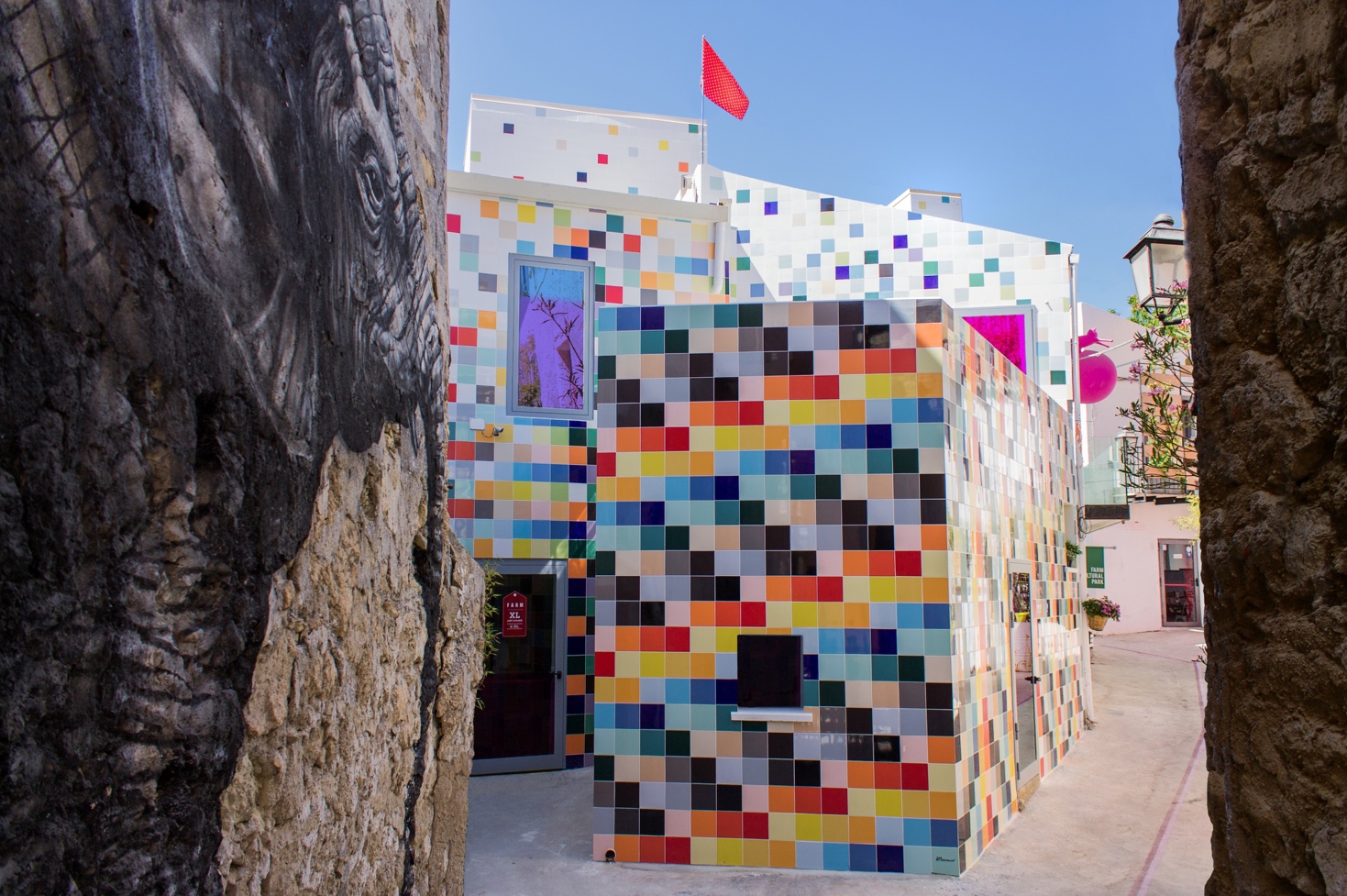 